обеспечение снижения частоты  случаев острой  заболеваемости совершенствование функций ведущих физиологических систем организма ребёнкасоздание условий для закаливания организма и профилактики плоскостопия ребёнка повышение к устойчивости к  утомлению, повышение работоспособностиформирование у детей жизненно необходимых двигательных умений и навыков в различных видах деятельностиВ нашем группе практикуется хождение малышей босиком после дневного сна по так называемым дорожкам здоровья «Травка». 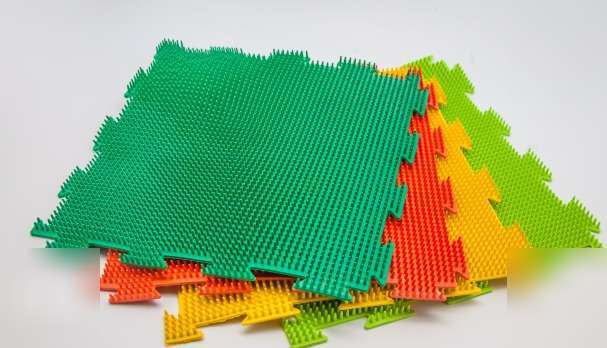 Подготовила воспитатель: Вилкова Елена СергеевнаМассажные коврики как средство профилактики плоскостопия для детей дошкольного возраста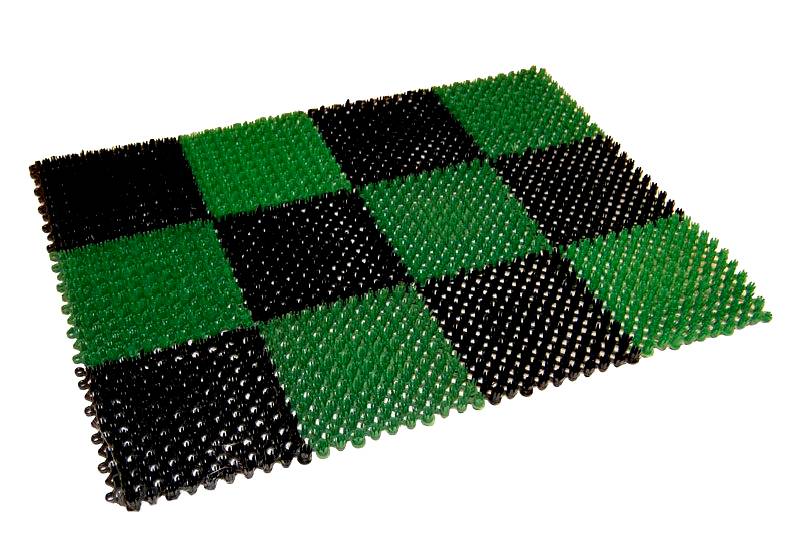 Доказано, что каждый внутренний орган связан с наружными покровами организма рефлекторными путями. На стопе, как на распределительном щите, сходятся проекционные зоны всех органов и систем. Надавливая на активные точки подошвы, мы стимулируем функции многих внутренних органов. Поэтому массаж стоп у детей способствует гармоничному развитию. Дело в том, что на коже стоп находится  большое количество рецепторов, реагирующих на тепло и холод. Постоянное ношение обуви создает особый микроклимат для ног, при нарушении которого организм реагирует заболеваниям. Вот почему лишь стоит переохладиться и промочить ноги и простуда тут как тут. Обувь, создавая для ног постоянный  комфортный микроклимат, способствует снижению функции подошвы, что снижает устойчивость организма к простудным заболеваниям.Массажный коврик «Травка» - это здоровье ребёнка, так как нервные окончания, расположенные на ступнях, связаны с внутренними органами и системами человека. Такое оборудование является замечательным средством профилактики плоскостопия. Эффект от хождения босиком по коврику основан на связи определенных точек на ступне с органами и системами организма. Закаливание делает стопы ног менее чувствительным к колебаниям температуры следствие этого снижение заболеваемости. При ходьбе босиком мы производим своеобразный массаж стопы и тем самым тонизируем весь организм. Закаливающий эффект босохождения объясняется тем, что стопы рефлекторно связаны с гландами. Охлаждая стопы, мы тем самым закаляем горло. А ведь гланды - это иммунный щит, стоящий на пути многих болезней. Ходьба по дорожке проводится в медленном темпе, дети идут друг за другом мелкими шагами, постепенно переходя из сектора в сектор, ощущая стопами ног различные поверхности. Это формирует тактильное восприятие стоп, благоприятно воздействует не только оздоровлении, но и на активное познание окружающего мира и развитие интеллектуальных способностей детей. Начинаем ходить босиком, следует наблюдать принципы закаливания- постепенность и систематичность, а так же ориентироваться на свой возраст и индивидуальные способности. Необходимо учитывать, что различные раздражители при ходьбе (колко, жестко, мягко, шершаво, выпукло, мокро и.т.д.) могут избирательно и направленно действовать на некоторые физиологические функции.        Цель работы по профилактике заболеваний детей – укрепление иммунитета детей, повышение сопротивляемости организма к факторам внешней среды.Достижение поставленных целей осуществляется  посредством решения следующих задач: